17/sci01/043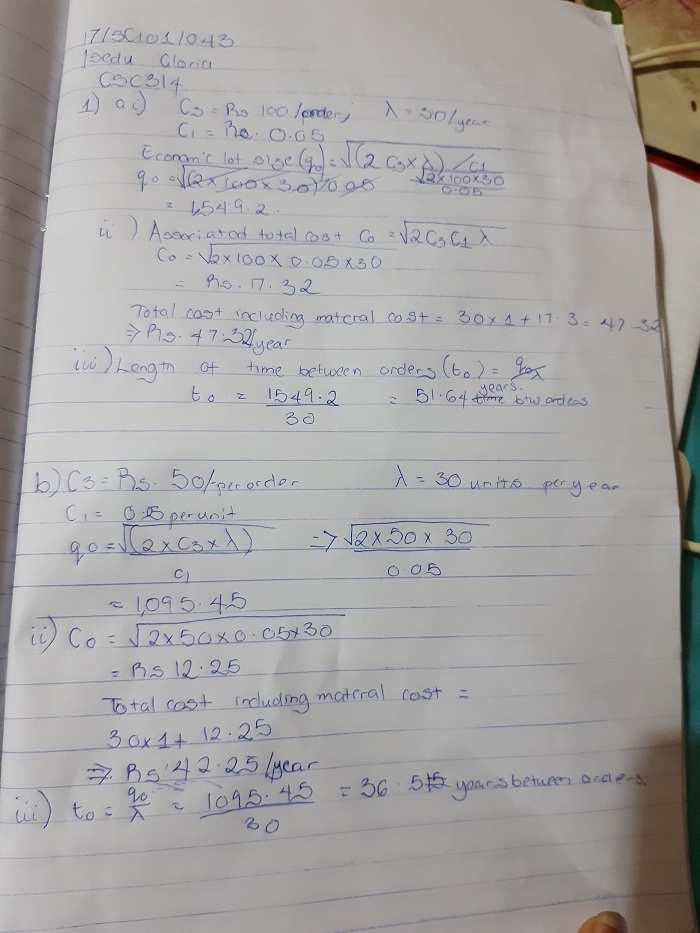 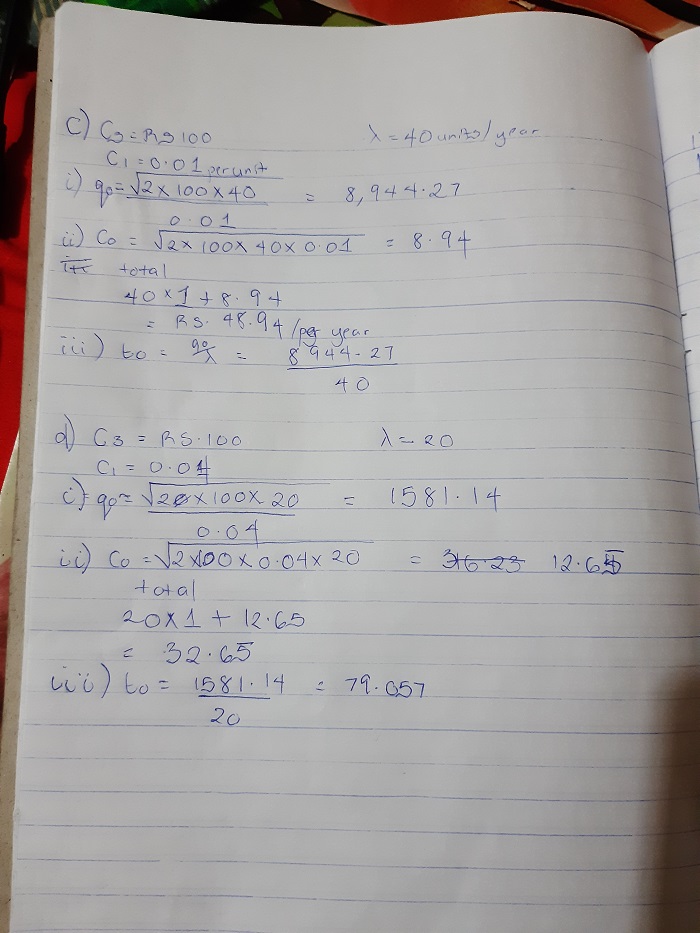 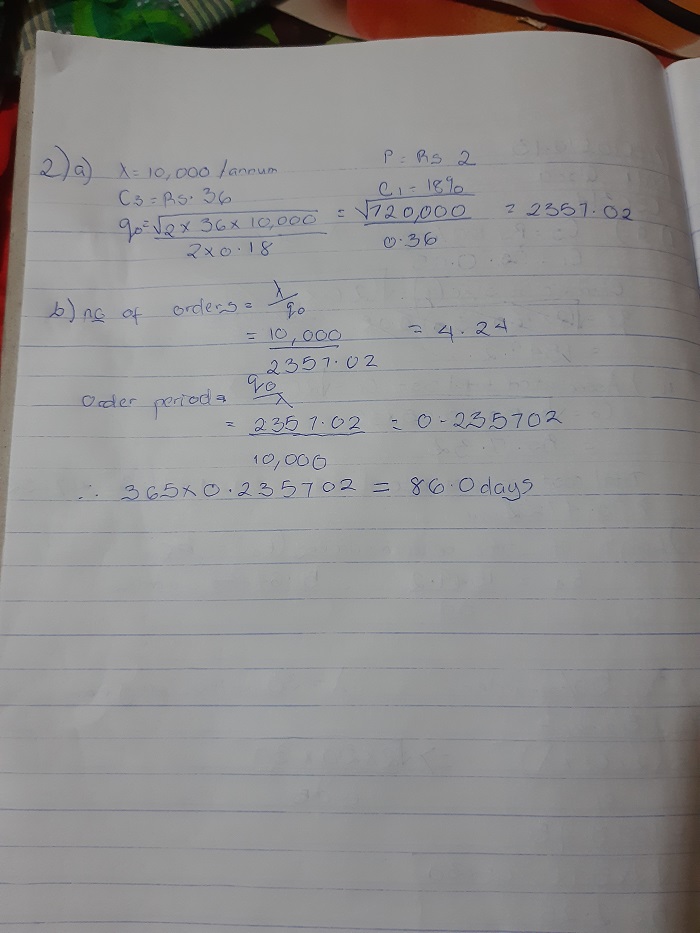 